Персональные данные выпускника:  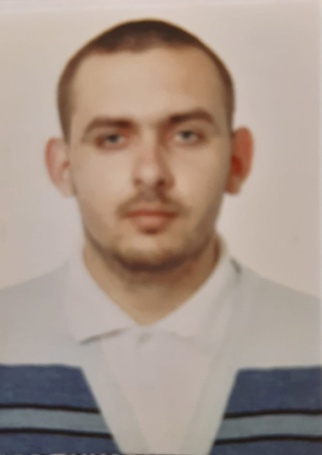 Ф.И.О.: Швеглер Евгений ЮрьевичДата рождения:02.04.1996Город: Свердловская область, г.БогдановичТелефон: 9920281205Адрес эл. почты: cool.shvegler@mail.ruПрофессия: Сварщик (ручной и частично механизированной сварки (наплавки))Участие:Принимал активное участие в олимпиадах общеобразовательного и профессионального циклов.Тип деятельности, которым вы хотели бы заниматься: Сварочные работы, программист.Хобби: Сборка компьютеров.Жизненное кредо: Движение - это жизнь.Согласие субъекта персональных данных на обработку его персональных данныхДиректору ГАПОУ СО «Богдановичский политехникум»С.М. Звягинцевуот __Швеглер Евгения Юрьевича________________________________________(ФИО обучающегося)Я, __________Швеглер Евгений Юрьевич, ____________________________________________________________________________ ,в соответствии со статьей 9 Федерального закона от 27 июля 2006 года N 152-ФЗ "О персональных данных"  даю согласие на обработку следующих сведений, составляющих мои персональные данные, а именно:фамилия, имя, отчество; дата и место рождения;номер телефона;адрес электронной почты;образовательное учреждение и его адрес;дополнительные сведения.Согласен на совершение оператором обработки персональных данных, указанных в данном документе, в том числе на сбор, анализ, запись,. Систематизацию, накопление, хранение, уточнение (обновление, изменение), извлечение, использование, распространение, обезличивание, блокирование, удаление, уничтожение персональных данных.В целях информационного обеспечения согласен на включение в общий доступ на сайте ГАПОУ СО «Богдановичский политехникум» в сети «Интернет».Согласен на публикацию резюме на официальном сайте ГАПОУ СО «Богдановичский политехникум» в сети «Интернет».Права и обязанности в области защиты персональных данных мне известны.  С юридическими последствиями автоматизированной обработки персональных данных ознакомлен(а).Подтверждаю, что с порядком отзыва согласия на обработку персональных данных в соответствии с п.5 ст. 21 ФЗ № 152 от 27.07.2006 г. «О персональных данных « ознакомлен(а). «__04» июня 2020 г. /_Швеглер Е.Ю./